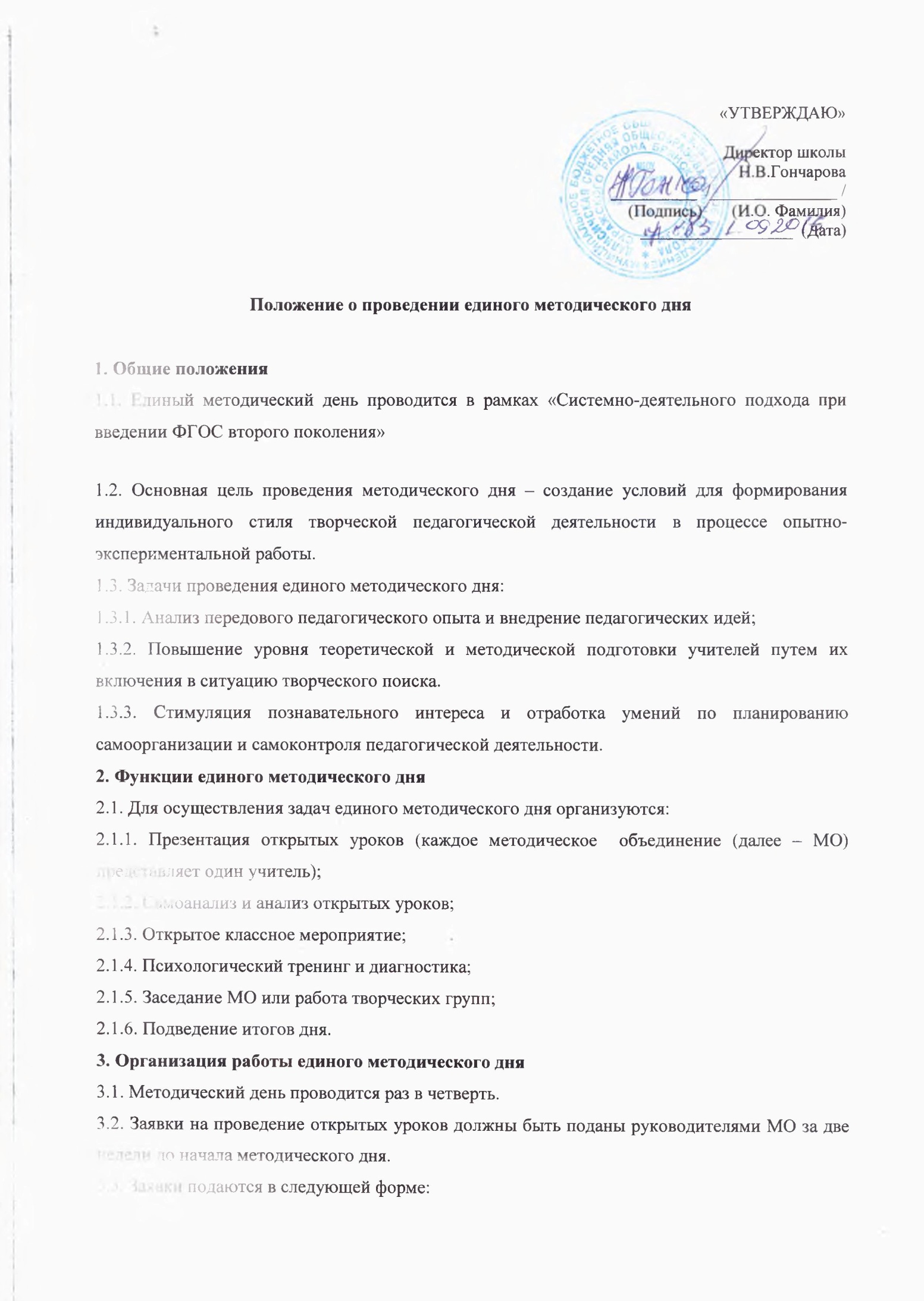 3.4. По итогам методических дней формируется материал для аттестации учителей. Лучшие методические находки сдаются в методический кабинет.МОФ. И. О. учителяТема урокаТип урокаКласс